Dragi učenici,  u ovom tjednu radimo: step1Unit 6D:Kids;  Matt  Pogledajte slike na str. 74 i odgovorite na par općih pitanja: Who's in the pictures?  Where are they?   Look at the face expressions  -- what do they tell you?  Obratite pažnju na pitanja u zad. 1b.Učenici čitaju tekst i rješavaju zad. 2.   Iz ove lekcije znači čitate samo strip i odgovarate na pitanja iz 2.zadatka. Drugo ne treba.Step2Unit 6: Culture: SignsKljučni pojmovi: vokabular vezan uz znakove: You mustn't swim. You mustn't go out this way. Children under 14 can only use pool with an adult.Cilj: Uvesti vokabular vezan uz znakove.Pročitajte tekst na str.76 i povežite ga sa znakovima.  Riječi koje ne razumijete treba ispisati u bilježnicu s prijevodom. Plan ploče      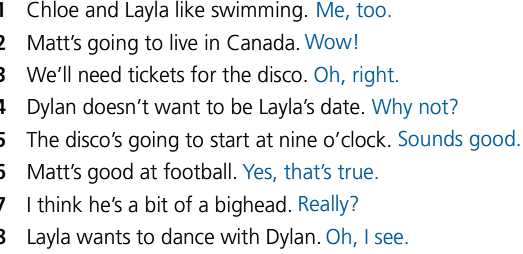               SignsYou mustn't swim.  ( zabrana) You mustn't go out this way. Children under 14 can only use pool with an adult. ( mogućnost)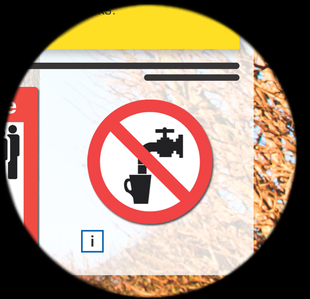 Step 3Unit 1: English across the curriculum (Health: eyes)Ključni pojmovi: vokabular vezan za zdravlje: bright, eye test, focus, in the distance, lens, optic nerve, pupil, retina, sunlight, sunglasse; modalni glagol should: You should read and work in good light.Cilj: Proširiti vokabular vezan za zdravlje i ponovitimodalni glagol should.Pročitajte tekst na str.77 i povežite ga sa slikom.T.3.25.Učenici čitaju  ulomke  teksta i obilježavaju dijagram.  T 3.26. Učenici čitaju tekst o tome kako sačuvati dobar vid i povezuju sličice sa odgovarajućim ulomcima.Plan ploče- potražite značenje riječi:Health: eyespupillensretinaoptic nervean eye teststep 4 zadatak za DZ :Nastavna cjelina: Naše zdravlje i okolišNastavna jedinica: Unit 6: Your projectVaš zadatak je napraviti mini projekt o znakovima u našoj zemlji prema uputama zadatka 3 u nekom digitalnom obliku i to mi poslati privatnom porukom na Yammer  do 17.6. Obzirom da smo pri kraju nastavne godine i slijedi zaključivanje ocjena molim vas da se potrudite što bolje izvršiti zadatak. Prijedlogge zaključnih ocjena ću staviti na grupu engleski7 OŠ Petrijanec. Trebate napraviti plan rada i zabilješke na temelju kojih će početi pisati tekst o znakovima u Hrvatskoj.Učenici raspodjeljuju uloge i zadatke i počinju raditi na projektu slijedeći upute u zad. 3.  Po potrebi koriste Internet i druge dostupne izvore za traženje podataka. Učenici obraćaju pažnju na znakove koji su specifični za našu zemlju.Učenici ponavljaju gradivo iz djela Culture.Plan ploče: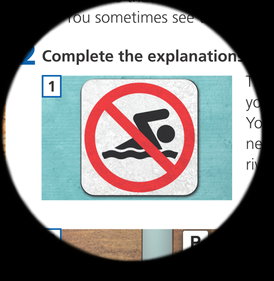 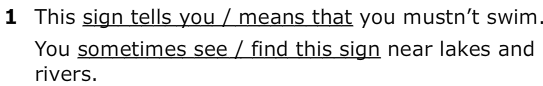 Pjesmu sa strane 79 potražite na Youtubeu, poslušajte i poredajte strofe po redu.